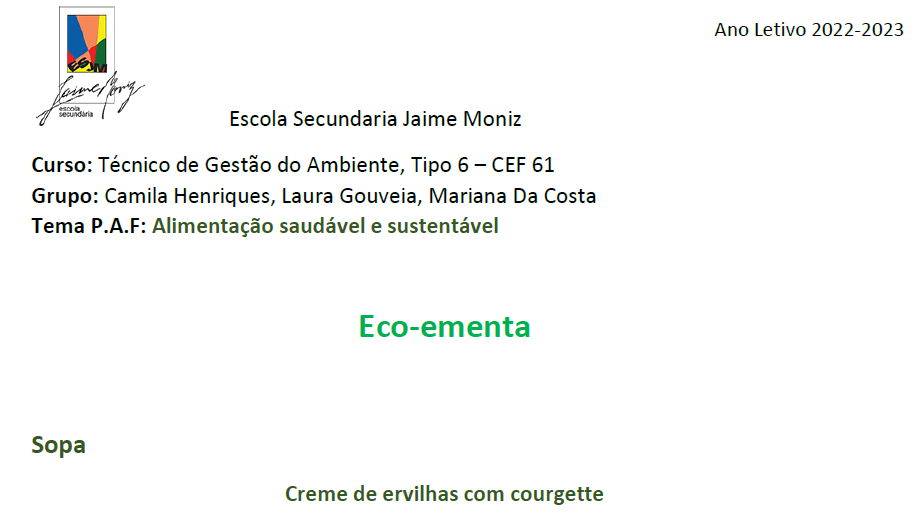 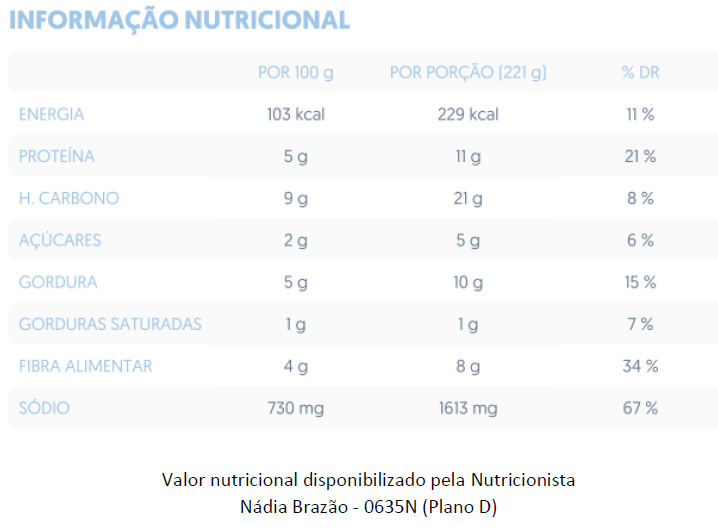 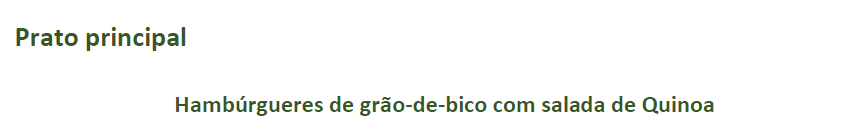 Falafel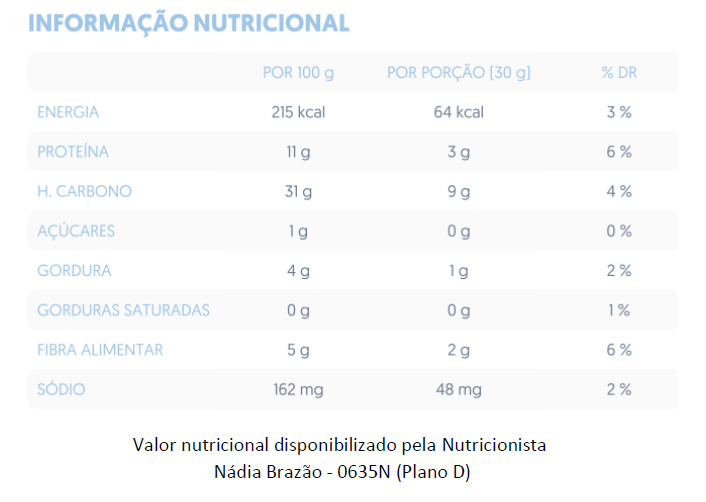 Salada de Quinoa: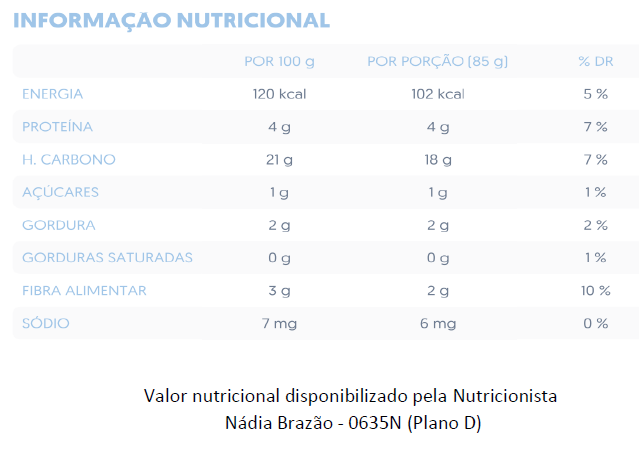 Legumes salteados: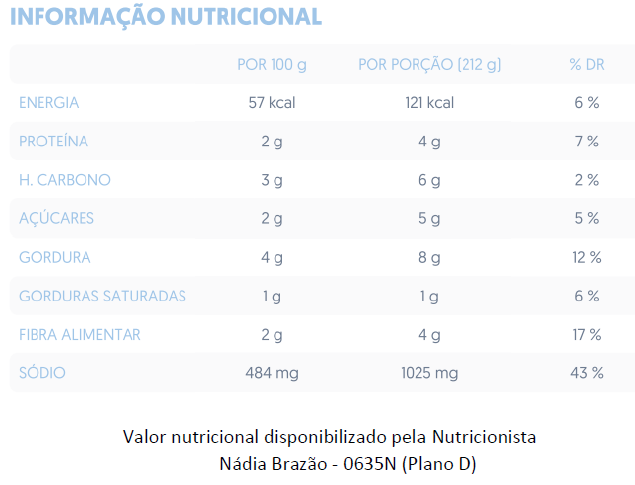 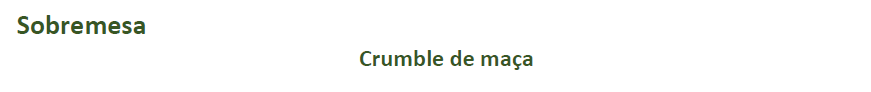 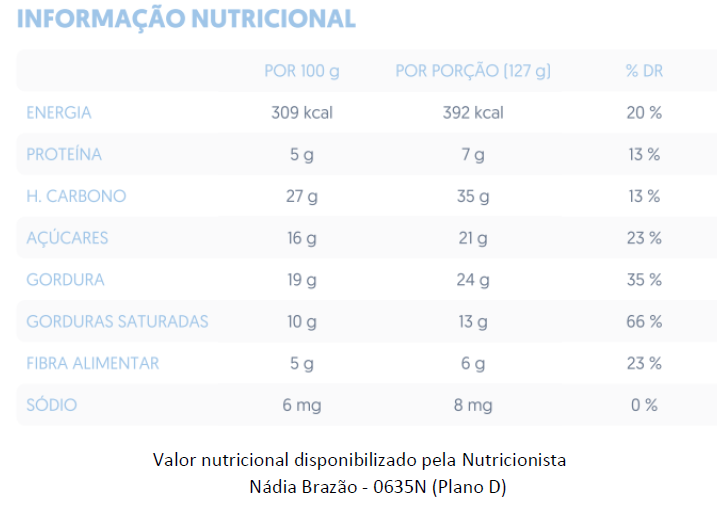 